TÍTULO CURSO CONTROLES PREVENTIVOS PARA ALIMENTOS DE CONSUMO HUMANOde la FSPCA (Preventive Controls Qualified Individual)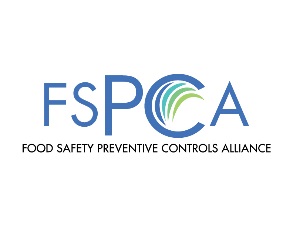 OBJETIVO: Cualificar a personal responsable (PCQI) para llevar a cabo controles preventivos en las industrias que van a exportar a USA.LUGAR Y FECHAS: EDICIÓN LUGO ENERO 2020FECHA: 29,30 y 31 ENERO 2020LUGOPROGRAMA:29 ENERO 2020: 09:30-14:30 (5h)Bienvenida, descripción y agendaCapítulo 1: Introducción al curso y controles preventivosCapítulo 2: Revisión del plan de inocuidad alimentariaDescanso-caféCapítulo 3: Buenas prácticas de manufactura y otros programas prerrequisitosCapítulo 4: Peligros biológicos para la inocuidad alimentaria14:30-16:30 Almuerzo16.30-19:30 (3h)Capítulo 5: Peligros químicos, físicos y peligros motivados económicamente para la inocuidad alimentaria	Descanso-caféCapítulo 6: Pasos preliminares para elaborar un plan de inocuidad alimentaria30 ENERO 2020: 09:30-14:30 (5h)Repaso y preguntasCapítulo 7: Recursos para preparar planes de inocuidad alimentariaCapítulo 8: Análisis de peligros y determinación de controles preventivosDescanso-caféCapítulo 9: Controles preventivos de proceso14:30-16:30 Almuerzo16:30-19:30 (3h)Capítulo 10: Controles preventivos de alérgenos alimentariosDescanso-caféCapítulo 11: Controles preventivos de saneamiento31 ENERO 202009:30-13:30 (4h)Repaso y preguntasCapítulo 12: Controles preventivos de cadena de suministro IntroducciónCapítulo 13: Procedimientos de verificación y validaciónCapítulo 14: Procedimientos para llevar registros Descanso-caféCapítulo 15: Plan de retiros del mercadoCapítulo 16: Revisión de la regulación– CGMP, análisis de peligros y controles preventivos de alimentos para humanosResumenDOCENTE: JOSÉ ANTONIO SALAZAR RABASA Lead Instructor certificate 516d0053 Lugar impartición: MICRAL ANÁLISIS ALIMNTARIOS S.L.c/RIO SIL 57-Entlo Izq 27003 LUGOFICHA PREINSCRIPCIÓNFICHA PREINSCRIPCIÓNEDICIÓNxLUGONOMBRE Y APELLIDOSEMPRESA:@ EMPRESA@ PERSONAL (MUY IMPORTANTE PARA COMUNICACIONES DE FSPCA)TELÉFONO CONTACTODIRECCIÓN, CIUDAD, PAIS    Sí, DESEO BONIFICAR ESTA ACCIÓN FORMATIVA, A TRAVÉS DE FUNDAE, SIN COSTE ADICIONAL DE TRAMITACIÓN DE LA BONIFICACIÓN.    Sí, DESEO BONIFICAR ESTA ACCIÓN FORMATIVA, A TRAVÉS DE FUNDAE, SIN COSTE ADICIONAL DE TRAMITACIÓN DE LA BONIFICACIÓN.FIRMA:                                                                                                                                                                                   FIRMA:                                                                                                                                                                                   